KLASA: 602-02/23-01/06URBROJ: 238-30-02/15-23-2Sv. Ivan Zelina, 06. rujna 2023.Na temelju Odluke o dodjeli jednokratne potpore učenicima srednjih škola za školsku 2023./2024. godinu, KLASA: 602-02/23-01/06, URBROJ:238-32-03/15-23-1 od dana 6. rujna 2023. godine, Grad Sveti Ivan Zelina objavljujeJAVNI  POZIVza prikupljanje zahtjeva za dodjelu jednokratne potpore učenicima upisanim u srednje škole izvan područja Grada Svetog Ivana Zeline za školsku 2023. / 2024. godinuGrad Sveti Ivan Zelina objavljuje Javni poziv za prikupljanje zahtjeva za dodjelu jednokratne potpore učenicima upisanim u srednje škole izvan područja Grada Svetog Ivana Zeline za školsku 2023./2024. godinu, u svrhu nabave udžbenika i drugih obrazovnih materijala. Grad Sveti Ivan Zelina će dodijeliti jednokratnu potporu u obliku jednokratne naknade u novcu redovitim učenicima srednjih škola upisanim u školsku 2023./2024. godinu, koji imaju prebivalište na području grada Svetog Ivana Zeline, a srednju školu su upisali izvan područja grada Svetog Ivana Zeline te su se javili na Javni poziv i dostavili potrebnu dokumentaciju.Pravo na potporu ne ostvaruju učenici koji su to pravo ostvarili temeljem drugih propisa ili su im udžbenici i drugi obrazovni materijali osigurani od strane škole.Visina jednokratne potpore iznosi 100,00 eura (iznos u kunama: 753,45 kn / fiksni tečaj 7,53450) i isplaćuje se jednokratno na račun u svrhu nabave udžbenika i drugih obrazovnih materijala za školsku 2023./2024. godinu.  Obrazac Zahtjeva može se popuniti online ili preuzeti na internetskim stranicama Grada Svetog Ivana Zeline: www.zelina.hr ili preuzeti osobno u Pisarnici Grada Svetog Ivana Zeline (Trg Ante Starčevića 12, 10380 Sveti Ivan Zelina). Uz popunjen i vlastoručno potpisan obrazac Zahtjeva potrebno je priložiti:Uvjerenje o prebivalištu ili presliku osobne iskaznice učenika,Potvrdu srednje škole o upisu u školsku 2023./2024. godinu,Podatke o tekućem/žiro računu ili presliku bankovne kartice tekućeg/žiro računa na koji će se izvršiti uplata.Zahtjevi uz pripadajuću dokumentaciju predaju se do 29. rujna 2023.: osobno u Pisarnici Grada Svetog Ivana Zeline ili putem e-mail adrese: gradonacelnik@zelina.hr.Za sve dodatne informacije i pojašnjenja kontakt telefon: 01/2019-218.		GRADONAČELNIK	Hrvoje KošćecREPUBLIKA HRVATSKAZAGREBAČKA ŽUPANIJAGRAD SVETI IVAN ZELINAGRADONAČELNIK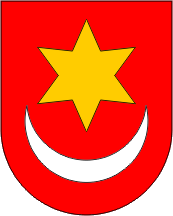 REPUBLIKA HRVATSKAZAGREBAČKA ŽUPANIJAGRAD SVETI IVAN ZELINAGRADONAČELNIK